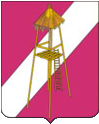 АДМИНИСТРАЦИЯ СЕРГИЕВСКОГО СЕЛЬСКОГО ПОСЕЛЕНИЯКОРЕНОВСКОГО РАЙОНАПОСТАНОВЛЕНИЕ12 октября 2015 года       				           	                           № 186ст. СергиевскаяО  начале  отопительного  периода   2015-2016 годов для дошкольных учреждений на  территории  Сергиевского  сельского  поселенияКореновского  района          Руководствуясь  ст. 14  Федерального закона от 06.10.2003 № 131-ФЗ "Об общих принципах организации местного самоуправления в Российской Федерации", Уставом  Сергиевского  сельского поселения  Кореновского  района, в  связи с понижением температуры наружного воздуха,  п о с т а н о в л я ю :1. На  территории  Сергиевского  сельского  поселения   Кореновского  района   для детских дошкольных образовательных учреждений начать  отопительный   сезон  2015-2016  годов  с  12 октября  2015 года.2. Рекомендовать  предприятиям  и  учреждениям  всех  форм  собственности,  имеющим  на  своем  балансе  отопительные  котельные,  обеспечить  подачу  теплоносителя  на  отопление  МДОБУ Детский сад № 32 с  12 октября 2015 года  по  их  заявке. 3. Контроль за выполнением настоящего постановления оставляю  за  собой.        4. Общему  отделу  администрации  Сергиевского  сельского  поселения  Кореновского  района  (Горгоцкая) обнародовать настоящее постановление в установленном порядке и разместить на официальном Интернет-портале администрации   Сергиевского   сельского  поселения.        5. Постановление  вступает  в  силу со дня подписания.ГлаваСергиевского  сельского  поселения       Кореновского  района                                                                                  С.А. Басеев